Politics and Social Movements in the 20th century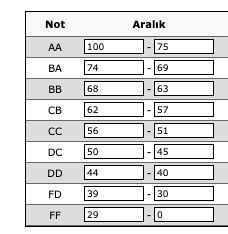 Political Ideologies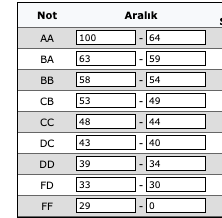 TYTD – Grup 6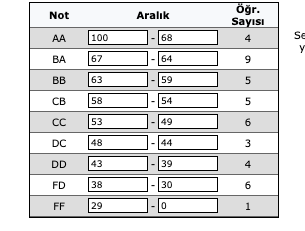 